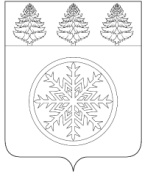 РОССИЙСКАЯ ФЕДЕРАЦИЯИРКУТСКАЯ ОБЛАСТЬАдминистрацияЗиминского городского муниципального образованияП О С Т А Н О В Л Е Н И Еот ________________                      Зима                                     №________В целях проведения независимой экспертизы, руководствуясь статьей 13 Федерального закона от 27.07.2010 № 210-ФЗ «Об организации предоставления государственных и муниципальных услуг», постановлением Правительства Российской Федерации от 16.05.2011 № 373 «О разработке и утверждении административных регламентов осуществления государственного контроля (надзора) и административных регламентов предоставления государственных услуг», постановлением администрации Зиминского городского муниципального образования от 01.08.2018 № 1042 «О разработке и утверждении административных регламентов предоставления муниципальных услуг Зиминского городского муниципального образования», статьей 28 Устава Зиминского городского муниципального образования,П О С Т А Н О В Л Я Ю:	1. Разместить на официальном сайте администрации Зиминского городского муниципального образования в сети «Интернет» для проведения независимой экспертизы проект постановления администрации Зиминского городского муниципального образования «Об утверждении административного регламента предоставления муниципальной услуги «Присвоение адреса объекту недвижимости» (прилагается).	2. Определить срок для проведения независимой экспертизы не менее одного месяца с момента размещения проекта административного регламента предоставления муниципальной услуги «Присвоение адреса объекту недвижимости» на официальном сайте администрации Зиминского городского муниципального образования в сети «Интернет».	3. Контроль исполнения настоящего постановления возложить на управляющего делами администрации Зиминского городского муниципального образования  С.В. Потемкину.Мэр Зиминского городского муниципального образования 						          А.Н. Коновалов Управляющий  делами администрации ЗГМО                                                                                         С.В. Потемкина«____»_____________2018г.Начальник Управления правовой, кадровой и организационной работы                                                                 Л.Е. Абуздина «___»______________ 2018 г.Минеев Д.А.тел: 3-30-76О проведении независимой экспертизы проекта постановления администрацииЗиминского городского муниципального образования «Об утверждении административного регламента предоставления муниципальной услуги «Присвоение адреса объекту недвижимости»